ひろさき産学官連携フォーラムでは、企業の抱える技術課題解決のための相談会を毎月開催しております。弘前大学の産学連携担当者が企業の相談に対し、課題解決に向けた方向性を一緒になって探ります。また、必要に応じて、研究者や支援制度の紹介を行いますので、お気軽にご参加ください。下記の日程でご都合が合わない場合には、産学連携担当者が企業への「出張技術相談」も可能ですので、申込時に「出張技術相談希望」とご記入ください。皆様方の多数のご参加をお待ちしております。第４回開催日時 令和２年９月２５日（金）１３：００～１７：００会　　　　　場　弘前大学　総合教育棟　３階　ＵＲＡ室　（正門左側）参 加 申 込 み 下記参加申込書にご記入のうえ、メールもしくはFAXにて送信下さい。　　　　　　 ※参加希望者が多数の場合は時間調整を行う可能性がございます。　　　　　　 ※開催日時以外も相談可能です。お申込み・お問い合わせ先国立大学法人弘前大学　研究・イノベーション推進機構ＵＲＡ室　（弘前大学　総合教育棟３階）TEL：０１７２－３９－３１７６　　E-mail：ura@hirosaki-u.ac.jpFAX：０１７２－３９－３９２１会場詳細位置図 弘前大学　総合教育棟　３階　ＵＲＡ室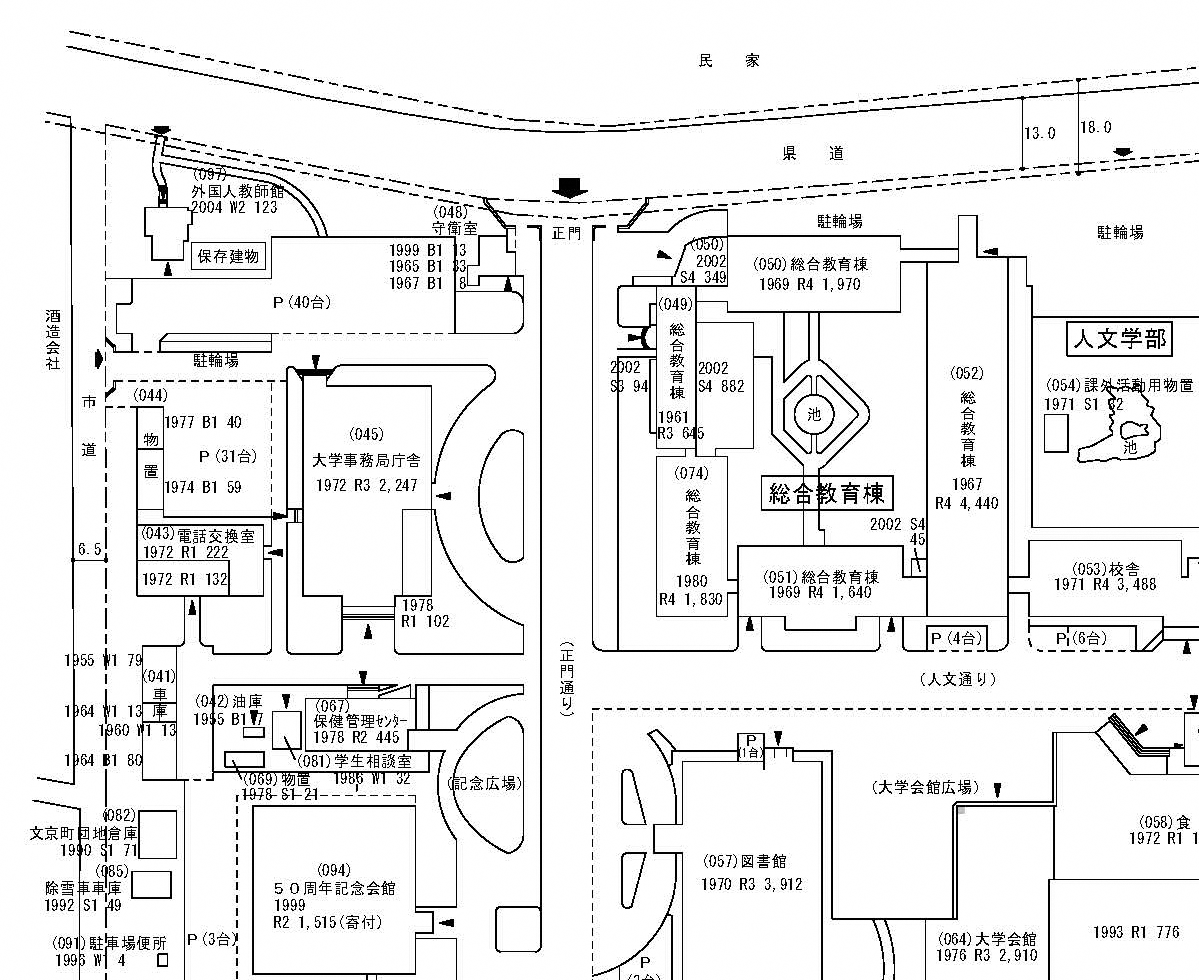 総合教育棟入口にあるエレベーター（EV）をご利用ください。総合教育棟内の案内図は部屋案内をご覧ください。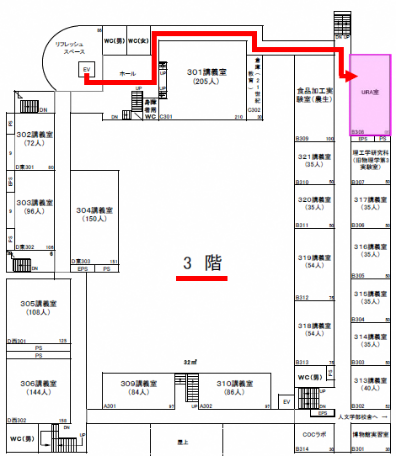 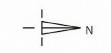 企業名（団体名）電話番号電話番号－　  －E-mailＦＡＸＦＡＸ－　  －参加者氏名役職役職希望時間確認欄希望時間備考備考希望時間確認欄第一希望：　　～　　：：　　～　　：希望時間確認欄第二希望：　　～　　：：　　～　　：希望時間確認欄第三希望：　　～　　：：　　～　　：希望時間確認欄出張技術相談希望あり　　・　　なしあり　　・　　なし＊どちらかに〇を記載願います。＊どちらかに〇を記載願います。相談内容の概要